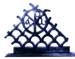                                                                               Università AmbrosianaAssisi 2024	         Person-centered health  and the resilient adolescent25-26-27 October 2024Deadline: 30 July 2024Registration Form   INSTITUTIONAL ACCREDITATIONS ARE ACCEPTEDName (first/given and last/family): ………………………...……………………………………………… Institution………………………………………..     (if present)Academic titles:…………………………………………………Address (number and street name, city/state/province, mail/zip code, country):……………………………………………………………….……………………………………Tel: ………………………Fax: ………………………E-mail: Country……………………………………Workshop(s)…………………………………………………………………											Within  April 15									   EuroIndividual Registration Fee: ( world bank A)*		          	  300	¤   	200	          Institutional accreditation					          	  500	¤	400	Other countries					               	  150	¤         100Workshops (1) (only accredited)					  300	¤	200Accompanying people						  200		150(participation to social events and conference)Alumni and scholars of Ambrosiana University	                          300		150			 Payment  Registration:   once registered the payment request via Pay Pal will be sentParticipation in one workshop is possible only to registered peopleOnly participation is possible. Send the fulfilled form to the secretariat VISA are not allowed for participants without accepted abstracts 		            VISA are not allowed to accompanying people to avoid illegal immigrationOnce paid the registration will be sent receipt (*) World Bank Group A (High Income) Countries: Andorra, Antigua and Barbuda, Aruba, Australia, Austria, Bahamas, Bahrain, Belgium, Bermuda, Brunei Darussalam, Canada, Cayman Islands, Channel Islands, Croatia, Cyprus, Czech Republic, Denmark, Estonia, Faeroe Islands, Finland, France, French Polynesia, Germany, Greece, Greenland, Guam, Hong Kong-China, Iceland, Ireland, Isle of Man, Israel, Italy, Japan, Korea Rep., Kuwait, Liechtenstein, Luxembourg, Macao-China, Malta, Monaco, Netherlands, Netherlands Antilles, New Caledonia, New Zealand, Norway, Portugal, Qatar, San Marino, Saudi Arabia, Singapore, Slovenia, Spain, Sweden, Switzerland, Trinidad and Tobago, United Arab Emirates, United Kingdom, United States, Virgin Islands-U.S.SENDTHE THE FULFILLED FORM TO SECRETARIAT@worldfederationadolescentology.org                and segrgen@unambro.it